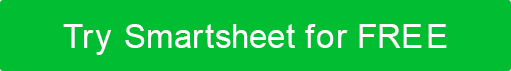 MODELO DE PLANO DE PROJETO DE MARKETING PARA NEGÓCIOS DE STARTUPSPLANO DE PROJETO DE MARKETINGNOME DA EMPRESAEndereço de ruaCidade, Estado e CEPwebaddress.comVersão 0.0.000/00/0000tabela de conteúdo1.RESUMO	 EXECUTIVO4	2.MISSÃO	 STATEMENT5	3.VISÃO	 STATEMENT5	4.ANÁLISE	 SITUACIONAL6	ANÁLISE 4.15C6		4.1.1COMPANY6			4.1.2COLLABORATORS6	 4.1.3CUSTOMERS6		4.1.4COMPETITORS6		4.1.5CLAMMATE6		4.2SWOT	 	ANALYSIS75.CAPACIDADES	 PRINCIPAIS8	6.GOLS9		6.1SHORT-TERM	 GOALS9	6.1.1 	FINANCIALAL9	6.1.2PRODUTO9			6.1.3DEDESCURSOS9	 6.1.4MARKETING9		6.2	 METAS DE LONGO 	PRAZO106.2.1 	FINANCIALAL10	6.2.2PRODESTO10		6.2.3NOSSEDE	 DE 	RECURSOS106.2.4MARKETING10		7.MERCADO	 	ALVO117.1 	COLETA DE DESINFORMAÇÃO11	7.2PAIN	 	PONTOS11	7.3SOLUÇÕES12	 7.4BUYER	 	PERSONA128.ESTRATÉGIA	 DE 	MARKETING138.1BUYER	'S BUYING 	CYCLE138.2UNIQUE	 VENDA DE PROPOSITURA (USP)	138.3BRANDING14		8.4MARKETING	 MIX – 4Ps14	8.4.1PRODESTO14		8.4.2PRICE14		8.4.3PLACE15		8.4.4PROMOTION15		8.5	 CANAIS DE 	MARKETING15	8.6BUDGET16	 9.PADRÕES	 DE DESEMPENHO E MÉTODOS DE MEDIÇÃO17	9.1PADRÕES	 DE 	DESEMPENHO17	9.2BENCHMARKS17	 9.3	 MÉTRICAS DE MERCADO PARA MEDIR O 	SUCESSO189.4 	MÉTODOS DE MENSURAÇÃO18	10.RESUMO	 	FINANCEIRO1910.1VEVEÇÕES	 FINANCEIRAS19	10.2BREAK-EVEN	 	ANALYSIS1910.33 	INSTRUÇÕES FINANCEIRAS20	10.3.1INCOME	 INSTRUÇÃO20	PROJEÇÃO DE FLUXO DE 10,3,2CASH20		10.3.3BALANCE	 	SHEET2011.ANEXOX21		11.1RESEARCH	 	RESULTADOS2111.2PRODUTOS	 AND 	IMAGENS21RESUMODECLARAÇÃO DE MISSÃODECLARAÇÃO DE VISÃOANÁLISE SITUACIONALANÁLISE 5CEMPRESACOLABORADORESCLIENTESCONCORRENTESCLIMAANÁLISE DE SWOTCAPACIDADES PRINCIPAISRECURSO UMCAPACIDADE DOISRECURSO TRÊSOBJETIVOSMETAS DE CURTO PRAZOFINANCEIRAPRODUTORECURSOS HUMANOSMARKETINGMETAS DE LONGO PRAZOFINANCEIRAPRODUTORECURSOS HUMANOSMARKETINGMERCADO DE DESTINOCOLETA DE INFORMAÇÕESPONTOS DE DORSOLUÇÕES PERSONAGEM DA PERSONAGEM.ESTRATÉGIA DE MARKETINGO CICLO DE COMPRA DO COMPRADOROFERTA EXCLUSIVA DE VENDAS (USP)MARCAMIX DE MARKETING – 4PsPRODUTOPREÇOLUGARPROMOÇÃOCANAIS DE MARKETINGORÇAMENTOPADRÕES DE DESEMPENHO E MÉTODOS DE MEDIÇÃOPADRÕES DE DESEMPENHOBENCHMARKSMÉTRICAS DE MARKETING PARA MEDIR O SUCESSOMÉTODOS DE MEDIÇÃORESUMO FINANCEIROPREVISÕES FINANCEIRASANÁLISE DE EQUILÍBRIODEMONSTRAÇÕES FINANCEIRASDEMONSTRAÇÃOPROJEÇÃO DE FLUXO DE CAIXABALANÇOAPÊNDICERESULTADOS DA PESQUISAESPECIFICAÇÕES DE PRODUTO AND IMAGENSPREPARADO PORTÍTULODATAEMAILEMAILTELEFONEAPROVADO PORTÍTULODATAFATORES INTERNOSFATORES INTERNOSPONTOS FORTES (+)FRAQUEZAS (-)FATORES EXTERNOSFATORES EXTERNOSOPORTUNIDADES (+)AMEAÇAS (-)DISCLAIMERTodos os artigos, modelos ou informações fornecidos pelo Smartsheet no site são apenas para referência. Embora nos esforcemos para manter as informações atualizadas e corretas, não fazemos representações ou garantias de qualquer tipo, expressas ou implícitos, sobre a completude, precisão, confiabilidade, adequação ou disponibilidade em relação ao site ou às informações, artigos, modelos ou gráficos relacionados contidos no site. Qualquer dependência que você deposita em tais informações está, portanto, estritamente em seu próprio risco.